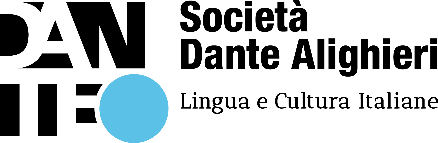 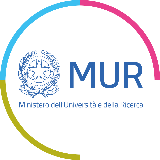 Corsi di italiano gratuiti per universitari titolari di protezione internazionale e specialeSeconda edizioneRegolamento per la partecipazione ai corsiLa Società Dante Alighieri e il Ministero dell'Università e della Ricerca (MUR) sono lieti di comunicare l’avvio della prima edizione di corsi gratuiti di lingua italiana rivolti a universitari titolari di protezione internazionale e speciale.Le iscrizioni sono aperte a:studentesse universitarie e studenti universitari iscritti in un ateneo/conservatorio/accademia di belle arti italiano/a; ricercatrici e ricercatori presso un ateneo italiano o presso un centro di ricerca riconosciuto dal MUR;professoresse e professori, ad esempio visiting professor.La Società Dante Alighieri, nata a Roma nel 1889 ed operante in oltre 80 Paesi con una rete di 400 Comitati nel mondo, ha tra i suoi compiti istituzionali la diffusione della lingua e della cultura italiane.Nel quadro di tale missione, e in accordo con il MUR, vengono offerti corsi di formazione a distanza (sulla piattaforma Dante.global) funzionali all’acquisizione delle competenze linguistiche necessarie a proseguire il proprio percorso accademico, favorendo altresì l’integrazione linguistica nella società italiana.Requisiti necessari al momento della presentazione della domanda di iscrizione:essere titolare di protezione internazionale o speciale;essere iscritti come studenti presso un ateneo italiano o essere impiegati presso un ateneo/conservatorio/accademia di belle arti italiano/a.DOMANDA DI ISCRIZIONESe sei interessata/o a iscriverti vai su www.dante.global e compila il modulo relativo alla domanda di iscrizione o scrivi a progetti@dante.global.Dovrai compilare ogni campo del modulo, allegare il tuo permesso di soggiorno o la tua carta di identità italiana.Dopo aver inviato il modulo entro alcuni giorni riceverai una e-mail dalla Società Dante Alighieri. In questa e-mail troverai due link:il link per il test di analisi dei bisogni e di piazzamento linguistico in italiano (lettura e scrittura);il link per prenotare l’intervista che un nostro insegnante farà con te. L’obiettivo dell’intervista è innanzitutto conoscerti e poi completare il piazzamento linguistico in italiano parlato. Saremo noi a mandarti i riferimenti per il meeting Zoom.Sulla base dei tuoi bisogni e delle tue competenze in lingua italiana saranno offerti corsi secondo i livelli del QCER A1, A2, B1, B2.La data di inizio del tuo corso ti verrà comunicata via e-mail, insieme alle modalità di accesso alla piattaforma Dante.global e al tuo codice identificativo di studente iscritto.Ricorda che ogni corso:prevede 20 ore di lezione settimanali (10 in e-learning sincrono alla presenza dell’insegnante e 10 in autoapprendimento asincrono) con costante tutoraggio e supporto informatico;include un manuale di lingua italiana (e-book);termina nel mese di novembre 2024 con l’esame di certificazione linguistica PLIDA, riconosciuta in tutto il mondo. L’iscrizione all’esame di certificazione è prevista per chi ha frequentato almeno il 70% delle ore del corso.La Società Dante Alighieri si riserva il diritto di apportare modifiche al presente regolamento, di concerto con il MUR.IMPORTANTE: per l’iscrizione, la registrazione in piattaforma e per tutte le comunicazioni dovrai utilizzare un unico indirizzo e-mail.IMPORTANTE: i corsi inizieranno a partire da maggio, ma per perfezionare l’iscrizione hai tempo fino al 31 marzo 2024. Questo significa che entro marzo devi:svolgere il test di piazzamento linguistico in italiano (lettura e scrittura);prenotare l’intervista.IMPORTANTE: I corsi, i materiali didattici e la certificazione PLIDA sono totalmente gratuiti.